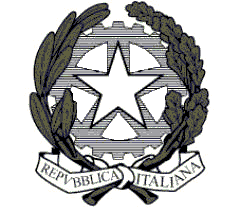 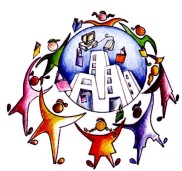 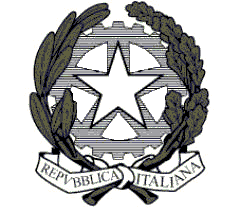 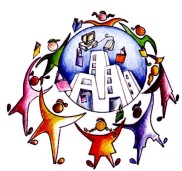 Prot. n°608/C7						Falconara M. 05/02/2015								All’ ALBO D’ISTITUTO  -  SEDEOggetto: Pubblicazione graduatoria definitiva di 2^ fascia d’Istituto per le nomine a tempo           determinato del personale ATA.	Si comunica con la presente che, come da nota dell’Ufficio IV - Ambito Territoriale per la provincia di Ancona, Ufficio personale ATA, prot. n° 371/C7c  del 03/02/2015, a decorrere dalla data odierna è pubblicata sul sito internet di questo Istituto www.istitutocomprensivoraffaellosanzio.gov.it la graduatoria in oggetto.IL DIRIGENTE SCOLASTICO                                                                          (prof.ssa Annamaria Bernardini)